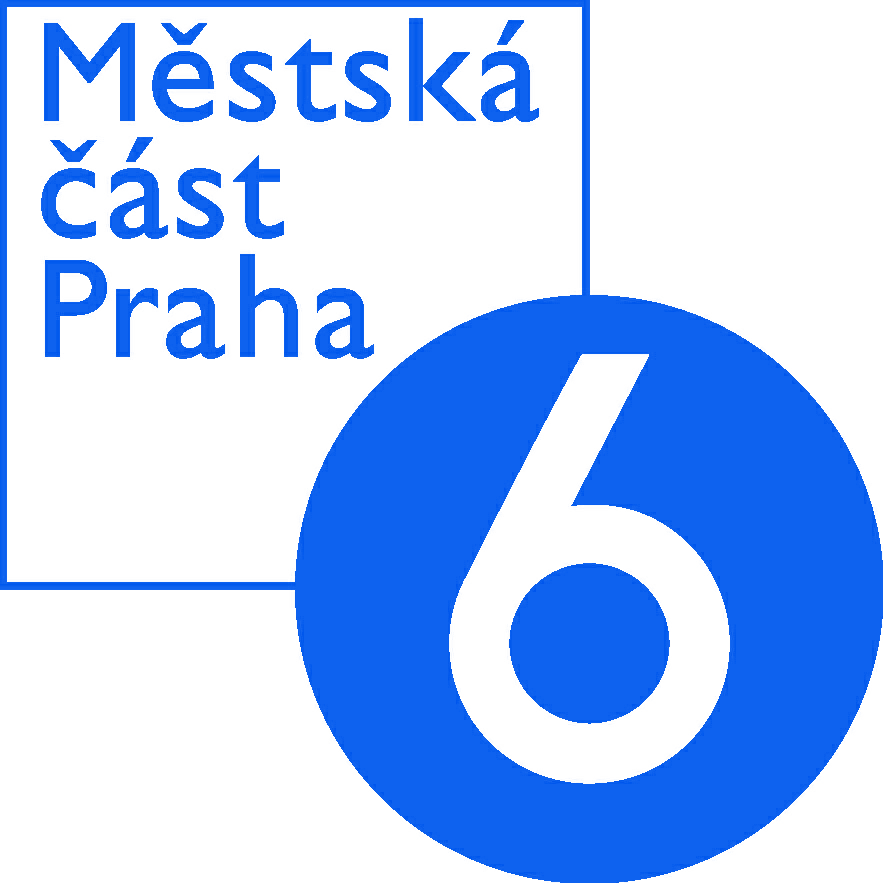 Odbor školství, kultury a sportuOdbor školství, kultury a sportuOdbor školství, kultury a sportuOdbor školství, kultury a sportuOdbor školství, kultury a sportuOdbor školství, kultury a sportuOdbor školství, kultury a sportuOdbor školství, kultury a sportuOdbor školství, kultury a sportuOBJEDNÁVKA č.:OBJEDNÁVKA č.:OBJEDNÁVKA č.:OBJEDNÁVKA č.:OBJEDNÁVKA č.:OBJEDNÁVKA č.:OBJEDNÁVKA č.:OBJEDNÁVKA č.:OBJEDNÁVKA č.:OBJEDNÁVKA č.:OBJEDNÁVKA č.:OBJEDNÁVKA č.:OBJEDNÁVKA č.:OŠKS/00232/2016OŠKS/00232/2016OŠKS/00232/2016OŠKS/00232/2016OŠKS/00232/2016OŠKS/00232/2016OŠKS/00232/2016OŠKS/00232/2016OŠKS/00232/2016ODBĚRATEL:ODBĚRATEL:ODBĚRATEL:ODBĚRATEL:ODBĚRATEL:ODBĚRATEL:ODBĚRATEL:ODBĚRATEL:ODBĚRATEL:ODBĚRATEL:ODBĚRATEL:ODBĚRATEL:DODAVATEL:DODAVATEL:DODAVATEL:DODAVATEL:DODAVATEL:DODAVATEL:DODAVATEL:DODAVATEL:Městská část Praha 6Městská část Praha 6Městská část Praha 6Městská část Praha 6Městská část Praha 6Městská část Praha 6Městská část Praha 6Městská část Praha 6Městská část Praha 6Městská část Praha 6Městská část Praha 6BON JOUR ILLUMINATION, s.r.o.BON JOUR ILLUMINATION, s.r.o.BON JOUR ILLUMINATION, s.r.o.BON JOUR ILLUMINATION, s.r.o.BON JOUR ILLUMINATION, s.r.o.BON JOUR ILLUMINATION, s.r.o.Odbor školství, kultury a sportuOdbor školství, kultury a sportuOdbor školství, kultury a sportuOdbor školství, kultury a sportuOdbor školství, kultury a sportuOdbor školství, kultury a sportuOdbor školství, kultury a sportuOdbor školství, kultury a sportuOdbor školství, kultury a sportuOdbor školství, kultury a sportuOdbor školství, kultury a sportuČs. armády 601/23Čs. armády 601/23Čs. armády 601/23Čs. armády 601/23Čs. armády 601/23Čs. armády 601/23Čs. armády 601/23Čs. armády 601/23Čs. armády 601/23Čs. armády 601/23Čs. armády 601/23Fráni Šrámka 2622/18Fráni Šrámka 2622/18Fráni Šrámka 2622/18Fráni Šrámka 2622/18Fráni Šrámka 2622/18Fráni Šrámka 2622/18160521605216052160521605216052Praha 6Praha 6Praha 6Praha 6Praha 6150001500015000PrahaPrahaPrahaZapsán v RES dne 1. 7. 1973Zapsán v RES dne 1. 7. 1973Zapsán v RES dne 1. 7. 1973Zapsán v RES dne 1. 7. 1973Zapsán v RES dne 1. 7. 1973Zapsán v RES dne 1. 7. 1973Zapsán v RES dne 1. 7. 1973Zapsán v RES dne 1. 7. 1973Zapsán v RES dne 1. 7. 1973Zapsán v RES dne 1. 7. 1973Zapsán v RES dne 1. 7. 1973Zapsán v RES dne 1. 7. 1973Peněžní ústav: ČS a. s., pob. Praha 6, Vítězné nám.Peněžní ústav: ČS a. s., pob. Praha 6, Vítězné nám.Peněžní ústav: ČS a. s., pob. Praha 6, Vítězné nám.Peněžní ústav: ČS a. s., pob. Praha 6, Vítězné nám.Peněžní ústav: ČS a. s., pob. Praha 6, Vítězné nám.Peněžní ústav: ČS a. s., pob. Praha 6, Vítězné nám.Peněžní ústav: ČS a. s., pob. Praha 6, Vítězné nám.Peněžní ústav: ČS a. s., pob. Praha 6, Vítězné nám.Peněžní ústav: ČS a. s., pob. Praha 6, Vítězné nám.Peněžní ústav: ČS a. s., pob. Praha 6, Vítězné nám.Peněžní ústav: ČS a. s., pob. Praha 6, Vítězné nám.Peněžní ústav: ČS a. s., pob. Praha 6, Vítězné nám.č. ú.  27-2000866399/0800č. ú.  27-2000866399/0800č. ú.  27-2000866399/0800č. ú.  27-2000866399/0800č. ú.  27-2000866399/0800č. ú.  27-2000866399/0800č. ú.  27-2000866399/0800č. ú.  27-2000866399/0800č. ú.  27-2000866399/0800č. ú.  27-2000866399/0800č. ú.  27-2000866399/0800č. ú.  27-2000866399/0800Tel:Tel:Tel:Fax:Fax:420 224 313 302420 224 313 302420 224 313 302420 224 313 302420 224 313 302420 224 313 302420 224 313 302420 224 313 302420 224 313 302420 224 313 302Fax:Fax:Fax:E:E:podateln@praha6.cz, www.praha6.czpodateln@praha6.cz, www.praha6.czpodateln@praha6.cz, www.praha6.czpodateln@praha6.cz, www.praha6.czpodateln@praha6.cz, www.praha6.czpodateln@praha6.cz, www.praha6.czpodateln@praha6.cz, www.praha6.czpodateln@praha6.cz, www.praha6.czpodateln@praha6.cz, www.praha6.czpodateln@praha6.cz, www.praha6.czE:E:E:IČO:IČO:0006370300063703000637030006370300063703DIČ:CZ00063703CZ00063703CZ00063703CZ00063703IČO:IČO:IČO:25683853DIČ:DIČ:DIČ:CZ25683853Příjemce dodávky:Příjemce dodávky:Příjemce dodávky:Příjemce dodávky:Příjemce dodávky:Příjemce dodávky:Odbor školství, kultury a sportuOdbor školství, kultury a sportuOdbor školství, kultury a sportuOdbor školství, kultury a sportuOdbor školství, kultury a sportuOdbor školství, kultury a sportuOdbor školství, kultury a sportuOdbor školství, kultury a sportuOdbor školství, kultury a sportuOdbor školství, kultury a sportuOdbor školství, kultury a sportuOdbor školství, kultury a sportuOdbor školství, kultury a sportuOdbor školství, kultury a sportuOdbor školství, kultury a sportuOdbor školství, kultury a sportuKontaktní osoba:Kontaktní osoba:Kontaktní osoba:Kontaktní osoba:Kontaktní osoba:Kontaktní osoba:Hrubeš Jan PaedDr.Hrubeš Jan PaedDr.Hrubeš Jan PaedDr.Hrubeš Jan PaedDr.Hrubeš Jan PaedDr.Spojení:Spojení:Spojení:Spojení:Spojení:Spojení:220189188220189188220189188jhrubes@praha6.czjhrubes@praha6.czPŘEDMĚT OBJEDNÁVKYPŘEDMĚT OBJEDNÁVKYPŘEDMĚT OBJEDNÁVKYPŘEDMĚT OBJEDNÁVKYPŘEDMĚT OBJEDNÁVKYPŘEDMĚT OBJEDNÁVKYPŘEDMĚT OBJEDNÁVKYPŘEDMĚT OBJEDNÁVKYPŘEDMĚT OBJEDNÁVKYPŘEDMĚT OBJEDNÁVKYPŘEDMĚT OBJEDNÁVKYPŘEDMĚT OBJEDNÁVKYPŘEDMĚT OBJEDNÁVKYPŘEDMĚT OBJEDNÁVKYPŘEDMĚT OBJEDNÁVKYPŘEDMĚT OBJEDNÁVKYPŘEDMĚT OBJEDNÁVKYPŘEDMĚT OBJEDNÁVKYPŘEDMĚT OBJEDNÁVKYPŘEDMĚT OBJEDNÁVKYPŘEDMĚT OBJEDNÁVKYPŘEDMĚT OBJEDNÁVKYNa výše uvedenou adresu objednáváme:Na výše uvedenou adresu objednáváme:Na výše uvedenou adresu objednáváme:Na výše uvedenou adresu objednáváme:Na výše uvedenou adresu objednáváme:Na výše uvedenou adresu objednáváme:Na výše uvedenou adresu objednáváme:Na výše uvedenou adresu objednáváme:Na výše uvedenou adresu objednáváme:Na výše uvedenou adresu objednáváme:Na výše uvedenou adresu objednáváme:Na výše uvedenou adresu objednáváme:Na výše uvedenou adresu objednáváme:Na výše uvedenou adresu objednáváme:Na výše uvedenou adresu objednáváme:Na výše uvedenou adresu objednáváme:Na výše uvedenou adresu objednáváme:Na výše uvedenou adresu objednáváme:Na výše uvedenou adresu objednáváme:Na výše uvedenou adresu objednáváme:Na výše uvedenou adresu objednáváme:Na výše uvedenou adresu objednáváme:Na základě vyhodnocení veřejné zakázky MČ Praha 6 malého rozsahu ze dne 14. 6. 2016 - Realizace vánoční výzdoby MČ Praha 6 pro rok 2016, kde byla Vaše firma vyhodnocena jako vítězná, objednáváme kompletní zajištění montáže a demontáže světelných prvků vánoční výzdoby, odběr elektrické energie a služby spojené s využitím sloupů veřejného osvětlení, pro adventní období roku 2016 dle následujícího časového harmonogramu a konkrétního rozmístění prvků.

Požadujeme montáž vánoční světelné výzdoby zajistit:

26. 11. 2016 v 17:00 hod. slavnostní rozsvícení vánočního stromu na souběhu ulic Patočkova a Bělohorská včetně oblasti Břevnova,
26. 11. 2016 v 18:00 hod. slavnostní rozsvícení vánočního stromu v ulici V Středu,
27. 11. 2016 v 17:00 hod. slavnostní rozsvícení vánočního stromu u Písecké brány včetně čtyř ks listnatých stromů v jeho blízkosti,
27. 11. 2016 v 18:00 hod. slavnostní rozsvícení hlavního vánočního stromu MČ Praha 6 na Vítězném náměstí včetně výzdoby na území celé Prahy 6,
6. 1. 2017 ukončení provozu světelné výzdoby, demontáž.

Jedná se konkrétně o montáž a následnou demontáž 212 světelných dekorů vánoční výzdoby v majetku MČ Praha 6, pronájem 85 světelných dekorů, ozdobení listnatých stromů a čtyř vánočních smrků, kompletní montáž a demontáž světelných prvků, revize, opravy, spotřeba elektrické energie, služby spojené s pronájmem sloupů veřejného osvětlení a celoroční uskladnění.
Dekory budou rozmístěny na sloupy VO: Bělohorská 87 ks, Dejvická 42 ks, Jugoslávských partyzánů 70 ks, Kyjevská 1 ks, Na Petřinách 36 ks, Šolínova (farmářské trhy) 1 ks, Patočkova 3 ks, Vlastina 37 ks, Wuchterlova 8 ks, Čs. armády 12 ks.
Světelné řetězy na stromy budou umístěny: Bělohorská 2 ks, Čs. armády 2 ks, Patočkova 1 ks, Písecká brána 4 ks, Šolínova (farmářské trhy) 2 ks, V středu 1 ks, Vítězné náměstí 11 ks, Wuchterlova 25 ks.
Požadujeme též repasi světelného letopočtu, který bude umístěn na křižovatce ulic Dejvická a Kyjevská.
Za veškeré služby účtujte celkovou cenu zakázky vč. DPH ve výši 964 733,- Kč.Úhradu elektrické energie dle skutečné spotřeby a částku za demontáž světelných prvků fakturujte po 6. lednu 2017.

3399/5169, ORJ 0602
Akce: vánoční osvětleníNa základě vyhodnocení veřejné zakázky MČ Praha 6 malého rozsahu ze dne 14. 6. 2016 - Realizace vánoční výzdoby MČ Praha 6 pro rok 2016, kde byla Vaše firma vyhodnocena jako vítězná, objednáváme kompletní zajištění montáže a demontáže světelných prvků vánoční výzdoby, odběr elektrické energie a služby spojené s využitím sloupů veřejného osvětlení, pro adventní období roku 2016 dle následujícího časového harmonogramu a konkrétního rozmístění prvků.

Požadujeme montáž vánoční světelné výzdoby zajistit:

26. 11. 2016 v 17:00 hod. slavnostní rozsvícení vánočního stromu na souběhu ulic Patočkova a Bělohorská včetně oblasti Břevnova,
26. 11. 2016 v 18:00 hod. slavnostní rozsvícení vánočního stromu v ulici V Středu,
27. 11. 2016 v 17:00 hod. slavnostní rozsvícení vánočního stromu u Písecké brány včetně čtyř ks listnatých stromů v jeho blízkosti,
27. 11. 2016 v 18:00 hod. slavnostní rozsvícení hlavního vánočního stromu MČ Praha 6 na Vítězném náměstí včetně výzdoby na území celé Prahy 6,
6. 1. 2017 ukončení provozu světelné výzdoby, demontáž.

Jedná se konkrétně o montáž a následnou demontáž 212 světelných dekorů vánoční výzdoby v majetku MČ Praha 6, pronájem 85 světelných dekorů, ozdobení listnatých stromů a čtyř vánočních smrků, kompletní montáž a demontáž světelných prvků, revize, opravy, spotřeba elektrické energie, služby spojené s pronájmem sloupů veřejného osvětlení a celoroční uskladnění.
Dekory budou rozmístěny na sloupy VO: Bělohorská 87 ks, Dejvická 42 ks, Jugoslávských partyzánů 70 ks, Kyjevská 1 ks, Na Petřinách 36 ks, Šolínova (farmářské trhy) 1 ks, Patočkova 3 ks, Vlastina 37 ks, Wuchterlova 8 ks, Čs. armády 12 ks.
Světelné řetězy na stromy budou umístěny: Bělohorská 2 ks, Čs. armády 2 ks, Patočkova 1 ks, Písecká brána 4 ks, Šolínova (farmářské trhy) 2 ks, V středu 1 ks, Vítězné náměstí 11 ks, Wuchterlova 25 ks.
Požadujeme též repasi světelného letopočtu, který bude umístěn na křižovatce ulic Dejvická a Kyjevská.
Za veškeré služby účtujte celkovou cenu zakázky vč. DPH ve výši 964 733,- Kč.Úhradu elektrické energie dle skutečné spotřeby a částku za demontáž světelných prvků fakturujte po 6. lednu 2017.

3399/5169, ORJ 0602
Akce: vánoční osvětleníNa základě vyhodnocení veřejné zakázky MČ Praha 6 malého rozsahu ze dne 14. 6. 2016 - Realizace vánoční výzdoby MČ Praha 6 pro rok 2016, kde byla Vaše firma vyhodnocena jako vítězná, objednáváme kompletní zajištění montáže a demontáže světelných prvků vánoční výzdoby, odběr elektrické energie a služby spojené s využitím sloupů veřejného osvětlení, pro adventní období roku 2016 dle následujícího časového harmonogramu a konkrétního rozmístění prvků.

Požadujeme montáž vánoční světelné výzdoby zajistit:

26. 11. 2016 v 17:00 hod. slavnostní rozsvícení vánočního stromu na souběhu ulic Patočkova a Bělohorská včetně oblasti Břevnova,
26. 11. 2016 v 18:00 hod. slavnostní rozsvícení vánočního stromu v ulici V Středu,
27. 11. 2016 v 17:00 hod. slavnostní rozsvícení vánočního stromu u Písecké brány včetně čtyř ks listnatých stromů v jeho blízkosti,
27. 11. 2016 v 18:00 hod. slavnostní rozsvícení hlavního vánočního stromu MČ Praha 6 na Vítězném náměstí včetně výzdoby na území celé Prahy 6,
6. 1. 2017 ukončení provozu světelné výzdoby, demontáž.

Jedná se konkrétně o montáž a následnou demontáž 212 světelných dekorů vánoční výzdoby v majetku MČ Praha 6, pronájem 85 světelných dekorů, ozdobení listnatých stromů a čtyř vánočních smrků, kompletní montáž a demontáž světelných prvků, revize, opravy, spotřeba elektrické energie, služby spojené s pronájmem sloupů veřejného osvětlení a celoroční uskladnění.
Dekory budou rozmístěny na sloupy VO: Bělohorská 87 ks, Dejvická 42 ks, Jugoslávských partyzánů 70 ks, Kyjevská 1 ks, Na Petřinách 36 ks, Šolínova (farmářské trhy) 1 ks, Patočkova 3 ks, Vlastina 37 ks, Wuchterlova 8 ks, Čs. armády 12 ks.
Světelné řetězy na stromy budou umístěny: Bělohorská 2 ks, Čs. armády 2 ks, Patočkova 1 ks, Písecká brána 4 ks, Šolínova (farmářské trhy) 2 ks, V středu 1 ks, Vítězné náměstí 11 ks, Wuchterlova 25 ks.
Požadujeme též repasi světelného letopočtu, který bude umístěn na křižovatce ulic Dejvická a Kyjevská.
Za veškeré služby účtujte celkovou cenu zakázky vč. DPH ve výši 964 733,- Kč.Úhradu elektrické energie dle skutečné spotřeby a částku za demontáž světelných prvků fakturujte po 6. lednu 2017.

3399/5169, ORJ 0602
Akce: vánoční osvětleníNa základě vyhodnocení veřejné zakázky MČ Praha 6 malého rozsahu ze dne 14. 6. 2016 - Realizace vánoční výzdoby MČ Praha 6 pro rok 2016, kde byla Vaše firma vyhodnocena jako vítězná, objednáváme kompletní zajištění montáže a demontáže světelných prvků vánoční výzdoby, odběr elektrické energie a služby spojené s využitím sloupů veřejného osvětlení, pro adventní období roku 2016 dle následujícího časového harmonogramu a konkrétního rozmístění prvků.

Požadujeme montáž vánoční světelné výzdoby zajistit:

26. 11. 2016 v 17:00 hod. slavnostní rozsvícení vánočního stromu na souběhu ulic Patočkova a Bělohorská včetně oblasti Břevnova,
26. 11. 2016 v 18:00 hod. slavnostní rozsvícení vánočního stromu v ulici V Středu,
27. 11. 2016 v 17:00 hod. slavnostní rozsvícení vánočního stromu u Písecké brány včetně čtyř ks listnatých stromů v jeho blízkosti,
27. 11. 2016 v 18:00 hod. slavnostní rozsvícení hlavního vánočního stromu MČ Praha 6 na Vítězném náměstí včetně výzdoby na území celé Prahy 6,
6. 1. 2017 ukončení provozu světelné výzdoby, demontáž.

Jedná se konkrétně o montáž a následnou demontáž 212 světelných dekorů vánoční výzdoby v majetku MČ Praha 6, pronájem 85 světelných dekorů, ozdobení listnatých stromů a čtyř vánočních smrků, kompletní montáž a demontáž světelných prvků, revize, opravy, spotřeba elektrické energie, služby spojené s pronájmem sloupů veřejného osvětlení a celoroční uskladnění.
Dekory budou rozmístěny na sloupy VO: Bělohorská 87 ks, Dejvická 42 ks, Jugoslávských partyzánů 70 ks, Kyjevská 1 ks, Na Petřinách 36 ks, Šolínova (farmářské trhy) 1 ks, Patočkova 3 ks, Vlastina 37 ks, Wuchterlova 8 ks, Čs. armády 12 ks.
Světelné řetězy na stromy budou umístěny: Bělohorská 2 ks, Čs. armády 2 ks, Patočkova 1 ks, Písecká brána 4 ks, Šolínova (farmářské trhy) 2 ks, V středu 1 ks, Vítězné náměstí 11 ks, Wuchterlova 25 ks.
Požadujeme též repasi světelného letopočtu, který bude umístěn na křižovatce ulic Dejvická a Kyjevská.
Za veškeré služby účtujte celkovou cenu zakázky vč. DPH ve výši 964 733,- Kč.Úhradu elektrické energie dle skutečné spotřeby a částku za demontáž světelných prvků fakturujte po 6. lednu 2017.

3399/5169, ORJ 0602
Akce: vánoční osvětleníNa základě vyhodnocení veřejné zakázky MČ Praha 6 malého rozsahu ze dne 14. 6. 2016 - Realizace vánoční výzdoby MČ Praha 6 pro rok 2016, kde byla Vaše firma vyhodnocena jako vítězná, objednáváme kompletní zajištění montáže a demontáže světelných prvků vánoční výzdoby, odběr elektrické energie a služby spojené s využitím sloupů veřejného osvětlení, pro adventní období roku 2016 dle následujícího časového harmonogramu a konkrétního rozmístění prvků.

Požadujeme montáž vánoční světelné výzdoby zajistit:

26. 11. 2016 v 17:00 hod. slavnostní rozsvícení vánočního stromu na souběhu ulic Patočkova a Bělohorská včetně oblasti Břevnova,
26. 11. 2016 v 18:00 hod. slavnostní rozsvícení vánočního stromu v ulici V Středu,
27. 11. 2016 v 17:00 hod. slavnostní rozsvícení vánočního stromu u Písecké brány včetně čtyř ks listnatých stromů v jeho blízkosti,
27. 11. 2016 v 18:00 hod. slavnostní rozsvícení hlavního vánočního stromu MČ Praha 6 na Vítězném náměstí včetně výzdoby na území celé Prahy 6,
6. 1. 2017 ukončení provozu světelné výzdoby, demontáž.

Jedná se konkrétně o montáž a následnou demontáž 212 světelných dekorů vánoční výzdoby v majetku MČ Praha 6, pronájem 85 světelných dekorů, ozdobení listnatých stromů a čtyř vánočních smrků, kompletní montáž a demontáž světelných prvků, revize, opravy, spotřeba elektrické energie, služby spojené s pronájmem sloupů veřejného osvětlení a celoroční uskladnění.
Dekory budou rozmístěny na sloupy VO: Bělohorská 87 ks, Dejvická 42 ks, Jugoslávských partyzánů 70 ks, Kyjevská 1 ks, Na Petřinách 36 ks, Šolínova (farmářské trhy) 1 ks, Patočkova 3 ks, Vlastina 37 ks, Wuchterlova 8 ks, Čs. armády 12 ks.
Světelné řetězy na stromy budou umístěny: Bělohorská 2 ks, Čs. armády 2 ks, Patočkova 1 ks, Písecká brána 4 ks, Šolínova (farmářské trhy) 2 ks, V středu 1 ks, Vítězné náměstí 11 ks, Wuchterlova 25 ks.
Požadujeme též repasi světelného letopočtu, který bude umístěn na křižovatce ulic Dejvická a Kyjevská.
Za veškeré služby účtujte celkovou cenu zakázky vč. DPH ve výši 964 733,- Kč.Úhradu elektrické energie dle skutečné spotřeby a částku za demontáž světelných prvků fakturujte po 6. lednu 2017.

3399/5169, ORJ 0602
Akce: vánoční osvětleníNa základě vyhodnocení veřejné zakázky MČ Praha 6 malého rozsahu ze dne 14. 6. 2016 - Realizace vánoční výzdoby MČ Praha 6 pro rok 2016, kde byla Vaše firma vyhodnocena jako vítězná, objednáváme kompletní zajištění montáže a demontáže světelných prvků vánoční výzdoby, odběr elektrické energie a služby spojené s využitím sloupů veřejného osvětlení, pro adventní období roku 2016 dle následujícího časového harmonogramu a konkrétního rozmístění prvků.

Požadujeme montáž vánoční světelné výzdoby zajistit:

26. 11. 2016 v 17:00 hod. slavnostní rozsvícení vánočního stromu na souběhu ulic Patočkova a Bělohorská včetně oblasti Břevnova,
26. 11. 2016 v 18:00 hod. slavnostní rozsvícení vánočního stromu v ulici V Středu,
27. 11. 2016 v 17:00 hod. slavnostní rozsvícení vánočního stromu u Písecké brány včetně čtyř ks listnatých stromů v jeho blízkosti,
27. 11. 2016 v 18:00 hod. slavnostní rozsvícení hlavního vánočního stromu MČ Praha 6 na Vítězném náměstí včetně výzdoby na území celé Prahy 6,
6. 1. 2017 ukončení provozu světelné výzdoby, demontáž.

Jedná se konkrétně o montáž a následnou demontáž 212 světelných dekorů vánoční výzdoby v majetku MČ Praha 6, pronájem 85 světelných dekorů, ozdobení listnatých stromů a čtyř vánočních smrků, kompletní montáž a demontáž světelných prvků, revize, opravy, spotřeba elektrické energie, služby spojené s pronájmem sloupů veřejného osvětlení a celoroční uskladnění.
Dekory budou rozmístěny na sloupy VO: Bělohorská 87 ks, Dejvická 42 ks, Jugoslávských partyzánů 70 ks, Kyjevská 1 ks, Na Petřinách 36 ks, Šolínova (farmářské trhy) 1 ks, Patočkova 3 ks, Vlastina 37 ks, Wuchterlova 8 ks, Čs. armády 12 ks.
Světelné řetězy na stromy budou umístěny: Bělohorská 2 ks, Čs. armády 2 ks, Patočkova 1 ks, Písecká brána 4 ks, Šolínova (farmářské trhy) 2 ks, V středu 1 ks, Vítězné náměstí 11 ks, Wuchterlova 25 ks.
Požadujeme též repasi světelného letopočtu, který bude umístěn na křižovatce ulic Dejvická a Kyjevská.
Za veškeré služby účtujte celkovou cenu zakázky vč. DPH ve výši 964 733,- Kč.Úhradu elektrické energie dle skutečné spotřeby a částku za demontáž světelných prvků fakturujte po 6. lednu 2017.

3399/5169, ORJ 0602
Akce: vánoční osvětleníNa základě vyhodnocení veřejné zakázky MČ Praha 6 malého rozsahu ze dne 14. 6. 2016 - Realizace vánoční výzdoby MČ Praha 6 pro rok 2016, kde byla Vaše firma vyhodnocena jako vítězná, objednáváme kompletní zajištění montáže a demontáže světelných prvků vánoční výzdoby, odběr elektrické energie a služby spojené s využitím sloupů veřejného osvětlení, pro adventní období roku 2016 dle následujícího časového harmonogramu a konkrétního rozmístění prvků.

Požadujeme montáž vánoční světelné výzdoby zajistit:

26. 11. 2016 v 17:00 hod. slavnostní rozsvícení vánočního stromu na souběhu ulic Patočkova a Bělohorská včetně oblasti Břevnova,
26. 11. 2016 v 18:00 hod. slavnostní rozsvícení vánočního stromu v ulici V Středu,
27. 11. 2016 v 17:00 hod. slavnostní rozsvícení vánočního stromu u Písecké brány včetně čtyř ks listnatých stromů v jeho blízkosti,
27. 11. 2016 v 18:00 hod. slavnostní rozsvícení hlavního vánočního stromu MČ Praha 6 na Vítězném náměstí včetně výzdoby na území celé Prahy 6,
6. 1. 2017 ukončení provozu světelné výzdoby, demontáž.

Jedná se konkrétně o montáž a následnou demontáž 212 světelných dekorů vánoční výzdoby v majetku MČ Praha 6, pronájem 85 světelných dekorů, ozdobení listnatých stromů a čtyř vánočních smrků, kompletní montáž a demontáž světelných prvků, revize, opravy, spotřeba elektrické energie, služby spojené s pronájmem sloupů veřejného osvětlení a celoroční uskladnění.
Dekory budou rozmístěny na sloupy VO: Bělohorská 87 ks, Dejvická 42 ks, Jugoslávských partyzánů 70 ks, Kyjevská 1 ks, Na Petřinách 36 ks, Šolínova (farmářské trhy) 1 ks, Patočkova 3 ks, Vlastina 37 ks, Wuchterlova 8 ks, Čs. armády 12 ks.
Světelné řetězy na stromy budou umístěny: Bělohorská 2 ks, Čs. armády 2 ks, Patočkova 1 ks, Písecká brána 4 ks, Šolínova (farmářské trhy) 2 ks, V středu 1 ks, Vítězné náměstí 11 ks, Wuchterlova 25 ks.
Požadujeme též repasi světelného letopočtu, který bude umístěn na křižovatce ulic Dejvická a Kyjevská.
Za veškeré služby účtujte celkovou cenu zakázky vč. DPH ve výši 964 733,- Kč.Úhradu elektrické energie dle skutečné spotřeby a částku za demontáž světelných prvků fakturujte po 6. lednu 2017.

3399/5169, ORJ 0602
Akce: vánoční osvětleníNa základě vyhodnocení veřejné zakázky MČ Praha 6 malého rozsahu ze dne 14. 6. 2016 - Realizace vánoční výzdoby MČ Praha 6 pro rok 2016, kde byla Vaše firma vyhodnocena jako vítězná, objednáváme kompletní zajištění montáže a demontáže světelných prvků vánoční výzdoby, odběr elektrické energie a služby spojené s využitím sloupů veřejného osvětlení, pro adventní období roku 2016 dle následujícího časového harmonogramu a konkrétního rozmístění prvků.

Požadujeme montáž vánoční světelné výzdoby zajistit:

26. 11. 2016 v 17:00 hod. slavnostní rozsvícení vánočního stromu na souběhu ulic Patočkova a Bělohorská včetně oblasti Břevnova,
26. 11. 2016 v 18:00 hod. slavnostní rozsvícení vánočního stromu v ulici V Středu,
27. 11. 2016 v 17:00 hod. slavnostní rozsvícení vánočního stromu u Písecké brány včetně čtyř ks listnatých stromů v jeho blízkosti,
27. 11. 2016 v 18:00 hod. slavnostní rozsvícení hlavního vánočního stromu MČ Praha 6 na Vítězném náměstí včetně výzdoby na území celé Prahy 6,
6. 1. 2017 ukončení provozu světelné výzdoby, demontáž.

Jedná se konkrétně o montáž a následnou demontáž 212 světelných dekorů vánoční výzdoby v majetku MČ Praha 6, pronájem 85 světelných dekorů, ozdobení listnatých stromů a čtyř vánočních smrků, kompletní montáž a demontáž světelných prvků, revize, opravy, spotřeba elektrické energie, služby spojené s pronájmem sloupů veřejného osvětlení a celoroční uskladnění.
Dekory budou rozmístěny na sloupy VO: Bělohorská 87 ks, Dejvická 42 ks, Jugoslávských partyzánů 70 ks, Kyjevská 1 ks, Na Petřinách 36 ks, Šolínova (farmářské trhy) 1 ks, Patočkova 3 ks, Vlastina 37 ks, Wuchterlova 8 ks, Čs. armády 12 ks.
Světelné řetězy na stromy budou umístěny: Bělohorská 2 ks, Čs. armády 2 ks, Patočkova 1 ks, Písecká brána 4 ks, Šolínova (farmářské trhy) 2 ks, V středu 1 ks, Vítězné náměstí 11 ks, Wuchterlova 25 ks.
Požadujeme též repasi světelného letopočtu, který bude umístěn na křižovatce ulic Dejvická a Kyjevská.
Za veškeré služby účtujte celkovou cenu zakázky vč. DPH ve výši 964 733,- Kč.Úhradu elektrické energie dle skutečné spotřeby a částku za demontáž světelných prvků fakturujte po 6. lednu 2017.

3399/5169, ORJ 0602
Akce: vánoční osvětleníNa základě vyhodnocení veřejné zakázky MČ Praha 6 malého rozsahu ze dne 14. 6. 2016 - Realizace vánoční výzdoby MČ Praha 6 pro rok 2016, kde byla Vaše firma vyhodnocena jako vítězná, objednáváme kompletní zajištění montáže a demontáže světelných prvků vánoční výzdoby, odběr elektrické energie a služby spojené s využitím sloupů veřejného osvětlení, pro adventní období roku 2016 dle následujícího časového harmonogramu a konkrétního rozmístění prvků.

Požadujeme montáž vánoční světelné výzdoby zajistit:

26. 11. 2016 v 17:00 hod. slavnostní rozsvícení vánočního stromu na souběhu ulic Patočkova a Bělohorská včetně oblasti Břevnova,
26. 11. 2016 v 18:00 hod. slavnostní rozsvícení vánočního stromu v ulici V Středu,
27. 11. 2016 v 17:00 hod. slavnostní rozsvícení vánočního stromu u Písecké brány včetně čtyř ks listnatých stromů v jeho blízkosti,
27. 11. 2016 v 18:00 hod. slavnostní rozsvícení hlavního vánočního stromu MČ Praha 6 na Vítězném náměstí včetně výzdoby na území celé Prahy 6,
6. 1. 2017 ukončení provozu světelné výzdoby, demontáž.

Jedná se konkrétně o montáž a následnou demontáž 212 světelných dekorů vánoční výzdoby v majetku MČ Praha 6, pronájem 85 světelných dekorů, ozdobení listnatých stromů a čtyř vánočních smrků, kompletní montáž a demontáž světelných prvků, revize, opravy, spotřeba elektrické energie, služby spojené s pronájmem sloupů veřejného osvětlení a celoroční uskladnění.
Dekory budou rozmístěny na sloupy VO: Bělohorská 87 ks, Dejvická 42 ks, Jugoslávských partyzánů 70 ks, Kyjevská 1 ks, Na Petřinách 36 ks, Šolínova (farmářské trhy) 1 ks, Patočkova 3 ks, Vlastina 37 ks, Wuchterlova 8 ks, Čs. armády 12 ks.
Světelné řetězy na stromy budou umístěny: Bělohorská 2 ks, Čs. armády 2 ks, Patočkova 1 ks, Písecká brána 4 ks, Šolínova (farmářské trhy) 2 ks, V středu 1 ks, Vítězné náměstí 11 ks, Wuchterlova 25 ks.
Požadujeme též repasi světelného letopočtu, který bude umístěn na křižovatce ulic Dejvická a Kyjevská.
Za veškeré služby účtujte celkovou cenu zakázky vč. DPH ve výši 964 733,- Kč.Úhradu elektrické energie dle skutečné spotřeby a částku za demontáž světelných prvků fakturujte po 6. lednu 2017.

3399/5169, ORJ 0602
Akce: vánoční osvětleníNa základě vyhodnocení veřejné zakázky MČ Praha 6 malého rozsahu ze dne 14. 6. 2016 - Realizace vánoční výzdoby MČ Praha 6 pro rok 2016, kde byla Vaše firma vyhodnocena jako vítězná, objednáváme kompletní zajištění montáže a demontáže světelných prvků vánoční výzdoby, odběr elektrické energie a služby spojené s využitím sloupů veřejného osvětlení, pro adventní období roku 2016 dle následujícího časového harmonogramu a konkrétního rozmístění prvků.

Požadujeme montáž vánoční světelné výzdoby zajistit:

26. 11. 2016 v 17:00 hod. slavnostní rozsvícení vánočního stromu na souběhu ulic Patočkova a Bělohorská včetně oblasti Břevnova,
26. 11. 2016 v 18:00 hod. slavnostní rozsvícení vánočního stromu v ulici V Středu,
27. 11. 2016 v 17:00 hod. slavnostní rozsvícení vánočního stromu u Písecké brány včetně čtyř ks listnatých stromů v jeho blízkosti,
27. 11. 2016 v 18:00 hod. slavnostní rozsvícení hlavního vánočního stromu MČ Praha 6 na Vítězném náměstí včetně výzdoby na území celé Prahy 6,
6. 1. 2017 ukončení provozu světelné výzdoby, demontáž.

Jedná se konkrétně o montáž a následnou demontáž 212 světelných dekorů vánoční výzdoby v majetku MČ Praha 6, pronájem 85 světelných dekorů, ozdobení listnatých stromů a čtyř vánočních smrků, kompletní montáž a demontáž světelných prvků, revize, opravy, spotřeba elektrické energie, služby spojené s pronájmem sloupů veřejného osvětlení a celoroční uskladnění.
Dekory budou rozmístěny na sloupy VO: Bělohorská 87 ks, Dejvická 42 ks, Jugoslávských partyzánů 70 ks, Kyjevská 1 ks, Na Petřinách 36 ks, Šolínova (farmářské trhy) 1 ks, Patočkova 3 ks, Vlastina 37 ks, Wuchterlova 8 ks, Čs. armády 12 ks.
Světelné řetězy na stromy budou umístěny: Bělohorská 2 ks, Čs. armády 2 ks, Patočkova 1 ks, Písecká brána 4 ks, Šolínova (farmářské trhy) 2 ks, V středu 1 ks, Vítězné náměstí 11 ks, Wuchterlova 25 ks.
Požadujeme též repasi světelného letopočtu, který bude umístěn na křižovatce ulic Dejvická a Kyjevská.
Za veškeré služby účtujte celkovou cenu zakázky vč. DPH ve výši 964 733,- Kč.Úhradu elektrické energie dle skutečné spotřeby a částku za demontáž světelných prvků fakturujte po 6. lednu 2017.

3399/5169, ORJ 0602
Akce: vánoční osvětleníNa základě vyhodnocení veřejné zakázky MČ Praha 6 malého rozsahu ze dne 14. 6. 2016 - Realizace vánoční výzdoby MČ Praha 6 pro rok 2016, kde byla Vaše firma vyhodnocena jako vítězná, objednáváme kompletní zajištění montáže a demontáže světelných prvků vánoční výzdoby, odběr elektrické energie a služby spojené s využitím sloupů veřejného osvětlení, pro adventní období roku 2016 dle následujícího časového harmonogramu a konkrétního rozmístění prvků.

Požadujeme montáž vánoční světelné výzdoby zajistit:

26. 11. 2016 v 17:00 hod. slavnostní rozsvícení vánočního stromu na souběhu ulic Patočkova a Bělohorská včetně oblasti Břevnova,
26. 11. 2016 v 18:00 hod. slavnostní rozsvícení vánočního stromu v ulici V Středu,
27. 11. 2016 v 17:00 hod. slavnostní rozsvícení vánočního stromu u Písecké brány včetně čtyř ks listnatých stromů v jeho blízkosti,
27. 11. 2016 v 18:00 hod. slavnostní rozsvícení hlavního vánočního stromu MČ Praha 6 na Vítězném náměstí včetně výzdoby na území celé Prahy 6,
6. 1. 2017 ukončení provozu světelné výzdoby, demontáž.

Jedná se konkrétně o montáž a následnou demontáž 212 světelných dekorů vánoční výzdoby v majetku MČ Praha 6, pronájem 85 světelných dekorů, ozdobení listnatých stromů a čtyř vánočních smrků, kompletní montáž a demontáž světelných prvků, revize, opravy, spotřeba elektrické energie, služby spojené s pronájmem sloupů veřejného osvětlení a celoroční uskladnění.
Dekory budou rozmístěny na sloupy VO: Bělohorská 87 ks, Dejvická 42 ks, Jugoslávských partyzánů 70 ks, Kyjevská 1 ks, Na Petřinách 36 ks, Šolínova (farmářské trhy) 1 ks, Patočkova 3 ks, Vlastina 37 ks, Wuchterlova 8 ks, Čs. armády 12 ks.
Světelné řetězy na stromy budou umístěny: Bělohorská 2 ks, Čs. armády 2 ks, Patočkova 1 ks, Písecká brána 4 ks, Šolínova (farmářské trhy) 2 ks, V středu 1 ks, Vítězné náměstí 11 ks, Wuchterlova 25 ks.
Požadujeme též repasi světelného letopočtu, který bude umístěn na křižovatce ulic Dejvická a Kyjevská.
Za veškeré služby účtujte celkovou cenu zakázky vč. DPH ve výši 964 733,- Kč.Úhradu elektrické energie dle skutečné spotřeby a částku za demontáž světelných prvků fakturujte po 6. lednu 2017.

3399/5169, ORJ 0602
Akce: vánoční osvětleníNa základě vyhodnocení veřejné zakázky MČ Praha 6 malého rozsahu ze dne 14. 6. 2016 - Realizace vánoční výzdoby MČ Praha 6 pro rok 2016, kde byla Vaše firma vyhodnocena jako vítězná, objednáváme kompletní zajištění montáže a demontáže světelných prvků vánoční výzdoby, odběr elektrické energie a služby spojené s využitím sloupů veřejného osvětlení, pro adventní období roku 2016 dle následujícího časového harmonogramu a konkrétního rozmístění prvků.

Požadujeme montáž vánoční světelné výzdoby zajistit:

26. 11. 2016 v 17:00 hod. slavnostní rozsvícení vánočního stromu na souběhu ulic Patočkova a Bělohorská včetně oblasti Břevnova,
26. 11. 2016 v 18:00 hod. slavnostní rozsvícení vánočního stromu v ulici V Středu,
27. 11. 2016 v 17:00 hod. slavnostní rozsvícení vánočního stromu u Písecké brány včetně čtyř ks listnatých stromů v jeho blízkosti,
27. 11. 2016 v 18:00 hod. slavnostní rozsvícení hlavního vánočního stromu MČ Praha 6 na Vítězném náměstí včetně výzdoby na území celé Prahy 6,
6. 1. 2017 ukončení provozu světelné výzdoby, demontáž.

Jedná se konkrétně o montáž a následnou demontáž 212 světelných dekorů vánoční výzdoby v majetku MČ Praha 6, pronájem 85 světelných dekorů, ozdobení listnatých stromů a čtyř vánočních smrků, kompletní montáž a demontáž světelných prvků, revize, opravy, spotřeba elektrické energie, služby spojené s pronájmem sloupů veřejného osvětlení a celoroční uskladnění.
Dekory budou rozmístěny na sloupy VO: Bělohorská 87 ks, Dejvická 42 ks, Jugoslávských partyzánů 70 ks, Kyjevská 1 ks, Na Petřinách 36 ks, Šolínova (farmářské trhy) 1 ks, Patočkova 3 ks, Vlastina 37 ks, Wuchterlova 8 ks, Čs. armády 12 ks.
Světelné řetězy na stromy budou umístěny: Bělohorská 2 ks, Čs. armády 2 ks, Patočkova 1 ks, Písecká brána 4 ks, Šolínova (farmářské trhy) 2 ks, V středu 1 ks, Vítězné náměstí 11 ks, Wuchterlova 25 ks.
Požadujeme též repasi světelného letopočtu, který bude umístěn na křižovatce ulic Dejvická a Kyjevská.
Za veškeré služby účtujte celkovou cenu zakázky vč. DPH ve výši 964 733,- Kč.Úhradu elektrické energie dle skutečné spotřeby a částku za demontáž světelných prvků fakturujte po 6. lednu 2017.

3399/5169, ORJ 0602
Akce: vánoční osvětleníNa základě vyhodnocení veřejné zakázky MČ Praha 6 malého rozsahu ze dne 14. 6. 2016 - Realizace vánoční výzdoby MČ Praha 6 pro rok 2016, kde byla Vaše firma vyhodnocena jako vítězná, objednáváme kompletní zajištění montáže a demontáže světelných prvků vánoční výzdoby, odběr elektrické energie a služby spojené s využitím sloupů veřejného osvětlení, pro adventní období roku 2016 dle následujícího časového harmonogramu a konkrétního rozmístění prvků.

Požadujeme montáž vánoční světelné výzdoby zajistit:

26. 11. 2016 v 17:00 hod. slavnostní rozsvícení vánočního stromu na souběhu ulic Patočkova a Bělohorská včetně oblasti Břevnova,
26. 11. 2016 v 18:00 hod. slavnostní rozsvícení vánočního stromu v ulici V Středu,
27. 11. 2016 v 17:00 hod. slavnostní rozsvícení vánočního stromu u Písecké brány včetně čtyř ks listnatých stromů v jeho blízkosti,
27. 11. 2016 v 18:00 hod. slavnostní rozsvícení hlavního vánočního stromu MČ Praha 6 na Vítězném náměstí včetně výzdoby na území celé Prahy 6,
6. 1. 2017 ukončení provozu světelné výzdoby, demontáž.

Jedná se konkrétně o montáž a následnou demontáž 212 světelných dekorů vánoční výzdoby v majetku MČ Praha 6, pronájem 85 světelných dekorů, ozdobení listnatých stromů a čtyř vánočních smrků, kompletní montáž a demontáž světelných prvků, revize, opravy, spotřeba elektrické energie, služby spojené s pronájmem sloupů veřejného osvětlení a celoroční uskladnění.
Dekory budou rozmístěny na sloupy VO: Bělohorská 87 ks, Dejvická 42 ks, Jugoslávských partyzánů 70 ks, Kyjevská 1 ks, Na Petřinách 36 ks, Šolínova (farmářské trhy) 1 ks, Patočkova 3 ks, Vlastina 37 ks, Wuchterlova 8 ks, Čs. armády 12 ks.
Světelné řetězy na stromy budou umístěny: Bělohorská 2 ks, Čs. armády 2 ks, Patočkova 1 ks, Písecká brána 4 ks, Šolínova (farmářské trhy) 2 ks, V středu 1 ks, Vítězné náměstí 11 ks, Wuchterlova 25 ks.
Požadujeme též repasi světelného letopočtu, který bude umístěn na křižovatce ulic Dejvická a Kyjevská.
Za veškeré služby účtujte celkovou cenu zakázky vč. DPH ve výši 964 733,- Kč.Úhradu elektrické energie dle skutečné spotřeby a částku za demontáž světelných prvků fakturujte po 6. lednu 2017.

3399/5169, ORJ 0602
Akce: vánoční osvětleníNa základě vyhodnocení veřejné zakázky MČ Praha 6 malého rozsahu ze dne 14. 6. 2016 - Realizace vánoční výzdoby MČ Praha 6 pro rok 2016, kde byla Vaše firma vyhodnocena jako vítězná, objednáváme kompletní zajištění montáže a demontáže světelných prvků vánoční výzdoby, odběr elektrické energie a služby spojené s využitím sloupů veřejného osvětlení, pro adventní období roku 2016 dle následujícího časového harmonogramu a konkrétního rozmístění prvků.

Požadujeme montáž vánoční světelné výzdoby zajistit:

26. 11. 2016 v 17:00 hod. slavnostní rozsvícení vánočního stromu na souběhu ulic Patočkova a Bělohorská včetně oblasti Břevnova,
26. 11. 2016 v 18:00 hod. slavnostní rozsvícení vánočního stromu v ulici V Středu,
27. 11. 2016 v 17:00 hod. slavnostní rozsvícení vánočního stromu u Písecké brány včetně čtyř ks listnatých stromů v jeho blízkosti,
27. 11. 2016 v 18:00 hod. slavnostní rozsvícení hlavního vánočního stromu MČ Praha 6 na Vítězném náměstí včetně výzdoby na území celé Prahy 6,
6. 1. 2017 ukončení provozu světelné výzdoby, demontáž.

Jedná se konkrétně o montáž a následnou demontáž 212 světelných dekorů vánoční výzdoby v majetku MČ Praha 6, pronájem 85 světelných dekorů, ozdobení listnatých stromů a čtyř vánočních smrků, kompletní montáž a demontáž světelných prvků, revize, opravy, spotřeba elektrické energie, služby spojené s pronájmem sloupů veřejného osvětlení a celoroční uskladnění.
Dekory budou rozmístěny na sloupy VO: Bělohorská 87 ks, Dejvická 42 ks, Jugoslávských partyzánů 70 ks, Kyjevská 1 ks, Na Petřinách 36 ks, Šolínova (farmářské trhy) 1 ks, Patočkova 3 ks, Vlastina 37 ks, Wuchterlova 8 ks, Čs. armády 12 ks.
Světelné řetězy na stromy budou umístěny: Bělohorská 2 ks, Čs. armády 2 ks, Patočkova 1 ks, Písecká brána 4 ks, Šolínova (farmářské trhy) 2 ks, V středu 1 ks, Vítězné náměstí 11 ks, Wuchterlova 25 ks.
Požadujeme též repasi světelného letopočtu, který bude umístěn na křižovatce ulic Dejvická a Kyjevská.
Za veškeré služby účtujte celkovou cenu zakázky vč. DPH ve výši 964 733,- Kč.Úhradu elektrické energie dle skutečné spotřeby a částku za demontáž světelných prvků fakturujte po 6. lednu 2017.

3399/5169, ORJ 0602
Akce: vánoční osvětleníNa základě vyhodnocení veřejné zakázky MČ Praha 6 malého rozsahu ze dne 14. 6. 2016 - Realizace vánoční výzdoby MČ Praha 6 pro rok 2016, kde byla Vaše firma vyhodnocena jako vítězná, objednáváme kompletní zajištění montáže a demontáže světelných prvků vánoční výzdoby, odběr elektrické energie a služby spojené s využitím sloupů veřejného osvětlení, pro adventní období roku 2016 dle následujícího časového harmonogramu a konkrétního rozmístění prvků.

Požadujeme montáž vánoční světelné výzdoby zajistit:

26. 11. 2016 v 17:00 hod. slavnostní rozsvícení vánočního stromu na souběhu ulic Patočkova a Bělohorská včetně oblasti Břevnova,
26. 11. 2016 v 18:00 hod. slavnostní rozsvícení vánočního stromu v ulici V Středu,
27. 11. 2016 v 17:00 hod. slavnostní rozsvícení vánočního stromu u Písecké brány včetně čtyř ks listnatých stromů v jeho blízkosti,
27. 11. 2016 v 18:00 hod. slavnostní rozsvícení hlavního vánočního stromu MČ Praha 6 na Vítězném náměstí včetně výzdoby na území celé Prahy 6,
6. 1. 2017 ukončení provozu světelné výzdoby, demontáž.

Jedná se konkrétně o montáž a následnou demontáž 212 světelných dekorů vánoční výzdoby v majetku MČ Praha 6, pronájem 85 světelných dekorů, ozdobení listnatých stromů a čtyř vánočních smrků, kompletní montáž a demontáž světelných prvků, revize, opravy, spotřeba elektrické energie, služby spojené s pronájmem sloupů veřejného osvětlení a celoroční uskladnění.
Dekory budou rozmístěny na sloupy VO: Bělohorská 87 ks, Dejvická 42 ks, Jugoslávských partyzánů 70 ks, Kyjevská 1 ks, Na Petřinách 36 ks, Šolínova (farmářské trhy) 1 ks, Patočkova 3 ks, Vlastina 37 ks, Wuchterlova 8 ks, Čs. armády 12 ks.
Světelné řetězy na stromy budou umístěny: Bělohorská 2 ks, Čs. armády 2 ks, Patočkova 1 ks, Písecká brána 4 ks, Šolínova (farmářské trhy) 2 ks, V středu 1 ks, Vítězné náměstí 11 ks, Wuchterlova 25 ks.
Požadujeme též repasi světelného letopočtu, který bude umístěn na křižovatce ulic Dejvická a Kyjevská.
Za veškeré služby účtujte celkovou cenu zakázky vč. DPH ve výši 964 733,- Kč.Úhradu elektrické energie dle skutečné spotřeby a částku za demontáž světelných prvků fakturujte po 6. lednu 2017.

3399/5169, ORJ 0602
Akce: vánoční osvětleníNa základě vyhodnocení veřejné zakázky MČ Praha 6 malého rozsahu ze dne 14. 6. 2016 - Realizace vánoční výzdoby MČ Praha 6 pro rok 2016, kde byla Vaše firma vyhodnocena jako vítězná, objednáváme kompletní zajištění montáže a demontáže světelných prvků vánoční výzdoby, odběr elektrické energie a služby spojené s využitím sloupů veřejného osvětlení, pro adventní období roku 2016 dle následujícího časového harmonogramu a konkrétního rozmístění prvků.

Požadujeme montáž vánoční světelné výzdoby zajistit:

26. 11. 2016 v 17:00 hod. slavnostní rozsvícení vánočního stromu na souběhu ulic Patočkova a Bělohorská včetně oblasti Břevnova,
26. 11. 2016 v 18:00 hod. slavnostní rozsvícení vánočního stromu v ulici V Středu,
27. 11. 2016 v 17:00 hod. slavnostní rozsvícení vánočního stromu u Písecké brány včetně čtyř ks listnatých stromů v jeho blízkosti,
27. 11. 2016 v 18:00 hod. slavnostní rozsvícení hlavního vánočního stromu MČ Praha 6 na Vítězném náměstí včetně výzdoby na území celé Prahy 6,
6. 1. 2017 ukončení provozu světelné výzdoby, demontáž.

Jedná se konkrétně o montáž a následnou demontáž 212 světelných dekorů vánoční výzdoby v majetku MČ Praha 6, pronájem 85 světelných dekorů, ozdobení listnatých stromů a čtyř vánočních smrků, kompletní montáž a demontáž světelných prvků, revize, opravy, spotřeba elektrické energie, služby spojené s pronájmem sloupů veřejného osvětlení a celoroční uskladnění.
Dekory budou rozmístěny na sloupy VO: Bělohorská 87 ks, Dejvická 42 ks, Jugoslávských partyzánů 70 ks, Kyjevská 1 ks, Na Petřinách 36 ks, Šolínova (farmářské trhy) 1 ks, Patočkova 3 ks, Vlastina 37 ks, Wuchterlova 8 ks, Čs. armády 12 ks.
Světelné řetězy na stromy budou umístěny: Bělohorská 2 ks, Čs. armády 2 ks, Patočkova 1 ks, Písecká brána 4 ks, Šolínova (farmářské trhy) 2 ks, V středu 1 ks, Vítězné náměstí 11 ks, Wuchterlova 25 ks.
Požadujeme též repasi světelného letopočtu, který bude umístěn na křižovatce ulic Dejvická a Kyjevská.
Za veškeré služby účtujte celkovou cenu zakázky vč. DPH ve výši 964 733,- Kč.Úhradu elektrické energie dle skutečné spotřeby a částku za demontáž světelných prvků fakturujte po 6. lednu 2017.

3399/5169, ORJ 0602
Akce: vánoční osvětleníNa základě vyhodnocení veřejné zakázky MČ Praha 6 malého rozsahu ze dne 14. 6. 2016 - Realizace vánoční výzdoby MČ Praha 6 pro rok 2016, kde byla Vaše firma vyhodnocena jako vítězná, objednáváme kompletní zajištění montáže a demontáže světelných prvků vánoční výzdoby, odběr elektrické energie a služby spojené s využitím sloupů veřejného osvětlení, pro adventní období roku 2016 dle následujícího časového harmonogramu a konkrétního rozmístění prvků.

Požadujeme montáž vánoční světelné výzdoby zajistit:

26. 11. 2016 v 17:00 hod. slavnostní rozsvícení vánočního stromu na souběhu ulic Patočkova a Bělohorská včetně oblasti Břevnova,
26. 11. 2016 v 18:00 hod. slavnostní rozsvícení vánočního stromu v ulici V Středu,
27. 11. 2016 v 17:00 hod. slavnostní rozsvícení vánočního stromu u Písecké brány včetně čtyř ks listnatých stromů v jeho blízkosti,
27. 11. 2016 v 18:00 hod. slavnostní rozsvícení hlavního vánočního stromu MČ Praha 6 na Vítězném náměstí včetně výzdoby na území celé Prahy 6,
6. 1. 2017 ukončení provozu světelné výzdoby, demontáž.

Jedná se konkrétně o montáž a následnou demontáž 212 světelných dekorů vánoční výzdoby v majetku MČ Praha 6, pronájem 85 světelných dekorů, ozdobení listnatých stromů a čtyř vánočních smrků, kompletní montáž a demontáž světelných prvků, revize, opravy, spotřeba elektrické energie, služby spojené s pronájmem sloupů veřejného osvětlení a celoroční uskladnění.
Dekory budou rozmístěny na sloupy VO: Bělohorská 87 ks, Dejvická 42 ks, Jugoslávských partyzánů 70 ks, Kyjevská 1 ks, Na Petřinách 36 ks, Šolínova (farmářské trhy) 1 ks, Patočkova 3 ks, Vlastina 37 ks, Wuchterlova 8 ks, Čs. armády 12 ks.
Světelné řetězy na stromy budou umístěny: Bělohorská 2 ks, Čs. armády 2 ks, Patočkova 1 ks, Písecká brána 4 ks, Šolínova (farmářské trhy) 2 ks, V středu 1 ks, Vítězné náměstí 11 ks, Wuchterlova 25 ks.
Požadujeme též repasi světelného letopočtu, který bude umístěn na křižovatce ulic Dejvická a Kyjevská.
Za veškeré služby účtujte celkovou cenu zakázky vč. DPH ve výši 964 733,- Kč.Úhradu elektrické energie dle skutečné spotřeby a částku za demontáž světelných prvků fakturujte po 6. lednu 2017.

3399/5169, ORJ 0602
Akce: vánoční osvětleníNa základě vyhodnocení veřejné zakázky MČ Praha 6 malého rozsahu ze dne 14. 6. 2016 - Realizace vánoční výzdoby MČ Praha 6 pro rok 2016, kde byla Vaše firma vyhodnocena jako vítězná, objednáváme kompletní zajištění montáže a demontáže světelných prvků vánoční výzdoby, odběr elektrické energie a služby spojené s využitím sloupů veřejného osvětlení, pro adventní období roku 2016 dle následujícího časového harmonogramu a konkrétního rozmístění prvků.

Požadujeme montáž vánoční světelné výzdoby zajistit:

26. 11. 2016 v 17:00 hod. slavnostní rozsvícení vánočního stromu na souběhu ulic Patočkova a Bělohorská včetně oblasti Břevnova,
26. 11. 2016 v 18:00 hod. slavnostní rozsvícení vánočního stromu v ulici V Středu,
27. 11. 2016 v 17:00 hod. slavnostní rozsvícení vánočního stromu u Písecké brány včetně čtyř ks listnatých stromů v jeho blízkosti,
27. 11. 2016 v 18:00 hod. slavnostní rozsvícení hlavního vánočního stromu MČ Praha 6 na Vítězném náměstí včetně výzdoby na území celé Prahy 6,
6. 1. 2017 ukončení provozu světelné výzdoby, demontáž.

Jedná se konkrétně o montáž a následnou demontáž 212 světelných dekorů vánoční výzdoby v majetku MČ Praha 6, pronájem 85 světelných dekorů, ozdobení listnatých stromů a čtyř vánočních smrků, kompletní montáž a demontáž světelných prvků, revize, opravy, spotřeba elektrické energie, služby spojené s pronájmem sloupů veřejného osvětlení a celoroční uskladnění.
Dekory budou rozmístěny na sloupy VO: Bělohorská 87 ks, Dejvická 42 ks, Jugoslávských partyzánů 70 ks, Kyjevská 1 ks, Na Petřinách 36 ks, Šolínova (farmářské trhy) 1 ks, Patočkova 3 ks, Vlastina 37 ks, Wuchterlova 8 ks, Čs. armády 12 ks.
Světelné řetězy na stromy budou umístěny: Bělohorská 2 ks, Čs. armády 2 ks, Patočkova 1 ks, Písecká brána 4 ks, Šolínova (farmářské trhy) 2 ks, V středu 1 ks, Vítězné náměstí 11 ks, Wuchterlova 25 ks.
Požadujeme též repasi světelného letopočtu, který bude umístěn na křižovatce ulic Dejvická a Kyjevská.
Za veškeré služby účtujte celkovou cenu zakázky vč. DPH ve výši 964 733,- Kč.Úhradu elektrické energie dle skutečné spotřeby a částku za demontáž světelných prvků fakturujte po 6. lednu 2017.

3399/5169, ORJ 0602
Akce: vánoční osvětleníNa základě vyhodnocení veřejné zakázky MČ Praha 6 malého rozsahu ze dne 14. 6. 2016 - Realizace vánoční výzdoby MČ Praha 6 pro rok 2016, kde byla Vaše firma vyhodnocena jako vítězná, objednáváme kompletní zajištění montáže a demontáže světelných prvků vánoční výzdoby, odběr elektrické energie a služby spojené s využitím sloupů veřejného osvětlení, pro adventní období roku 2016 dle následujícího časového harmonogramu a konkrétního rozmístění prvků.

Požadujeme montáž vánoční světelné výzdoby zajistit:

26. 11. 2016 v 17:00 hod. slavnostní rozsvícení vánočního stromu na souběhu ulic Patočkova a Bělohorská včetně oblasti Břevnova,
26. 11. 2016 v 18:00 hod. slavnostní rozsvícení vánočního stromu v ulici V Středu,
27. 11. 2016 v 17:00 hod. slavnostní rozsvícení vánočního stromu u Písecké brány včetně čtyř ks listnatých stromů v jeho blízkosti,
27. 11. 2016 v 18:00 hod. slavnostní rozsvícení hlavního vánočního stromu MČ Praha 6 na Vítězném náměstí včetně výzdoby na území celé Prahy 6,
6. 1. 2017 ukončení provozu světelné výzdoby, demontáž.

Jedná se konkrétně o montáž a následnou demontáž 212 světelných dekorů vánoční výzdoby v majetku MČ Praha 6, pronájem 85 světelných dekorů, ozdobení listnatých stromů a čtyř vánočních smrků, kompletní montáž a demontáž světelných prvků, revize, opravy, spotřeba elektrické energie, služby spojené s pronájmem sloupů veřejného osvětlení a celoroční uskladnění.
Dekory budou rozmístěny na sloupy VO: Bělohorská 87 ks, Dejvická 42 ks, Jugoslávských partyzánů 70 ks, Kyjevská 1 ks, Na Petřinách 36 ks, Šolínova (farmářské trhy) 1 ks, Patočkova 3 ks, Vlastina 37 ks, Wuchterlova 8 ks, Čs. armády 12 ks.
Světelné řetězy na stromy budou umístěny: Bělohorská 2 ks, Čs. armády 2 ks, Patočkova 1 ks, Písecká brána 4 ks, Šolínova (farmářské trhy) 2 ks, V středu 1 ks, Vítězné náměstí 11 ks, Wuchterlova 25 ks.
Požadujeme též repasi světelného letopočtu, který bude umístěn na křižovatce ulic Dejvická a Kyjevská.
Za veškeré služby účtujte celkovou cenu zakázky vč. DPH ve výši 964 733,- Kč.Úhradu elektrické energie dle skutečné spotřeby a částku za demontáž světelných prvků fakturujte po 6. lednu 2017.

3399/5169, ORJ 0602
Akce: vánoční osvětleníNa základě vyhodnocení veřejné zakázky MČ Praha 6 malého rozsahu ze dne 14. 6. 2016 - Realizace vánoční výzdoby MČ Praha 6 pro rok 2016, kde byla Vaše firma vyhodnocena jako vítězná, objednáváme kompletní zajištění montáže a demontáže světelných prvků vánoční výzdoby, odběr elektrické energie a služby spojené s využitím sloupů veřejného osvětlení, pro adventní období roku 2016 dle následujícího časového harmonogramu a konkrétního rozmístění prvků.

Požadujeme montáž vánoční světelné výzdoby zajistit:

26. 11. 2016 v 17:00 hod. slavnostní rozsvícení vánočního stromu na souběhu ulic Patočkova a Bělohorská včetně oblasti Břevnova,
26. 11. 2016 v 18:00 hod. slavnostní rozsvícení vánočního stromu v ulici V Středu,
27. 11. 2016 v 17:00 hod. slavnostní rozsvícení vánočního stromu u Písecké brány včetně čtyř ks listnatých stromů v jeho blízkosti,
27. 11. 2016 v 18:00 hod. slavnostní rozsvícení hlavního vánočního stromu MČ Praha 6 na Vítězném náměstí včetně výzdoby na území celé Prahy 6,
6. 1. 2017 ukončení provozu světelné výzdoby, demontáž.

Jedná se konkrétně o montáž a následnou demontáž 212 světelných dekorů vánoční výzdoby v majetku MČ Praha 6, pronájem 85 světelných dekorů, ozdobení listnatých stromů a čtyř vánočních smrků, kompletní montáž a demontáž světelných prvků, revize, opravy, spotřeba elektrické energie, služby spojené s pronájmem sloupů veřejného osvětlení a celoroční uskladnění.
Dekory budou rozmístěny na sloupy VO: Bělohorská 87 ks, Dejvická 42 ks, Jugoslávských partyzánů 70 ks, Kyjevská 1 ks, Na Petřinách 36 ks, Šolínova (farmářské trhy) 1 ks, Patočkova 3 ks, Vlastina 37 ks, Wuchterlova 8 ks, Čs. armády 12 ks.
Světelné řetězy na stromy budou umístěny: Bělohorská 2 ks, Čs. armády 2 ks, Patočkova 1 ks, Písecká brána 4 ks, Šolínova (farmářské trhy) 2 ks, V středu 1 ks, Vítězné náměstí 11 ks, Wuchterlova 25 ks.
Požadujeme též repasi světelného letopočtu, který bude umístěn na křižovatce ulic Dejvická a Kyjevská.
Za veškeré služby účtujte celkovou cenu zakázky vč. DPH ve výši 964 733,- Kč.Úhradu elektrické energie dle skutečné spotřeby a částku za demontáž světelných prvků fakturujte po 6. lednu 2017.

3399/5169, ORJ 0602
Akce: vánoční osvětleníNa základě vyhodnocení veřejné zakázky MČ Praha 6 malého rozsahu ze dne 14. 6. 2016 - Realizace vánoční výzdoby MČ Praha 6 pro rok 2016, kde byla Vaše firma vyhodnocena jako vítězná, objednáváme kompletní zajištění montáže a demontáže světelných prvků vánoční výzdoby, odběr elektrické energie a služby spojené s využitím sloupů veřejného osvětlení, pro adventní období roku 2016 dle následujícího časového harmonogramu a konkrétního rozmístění prvků.

Požadujeme montáž vánoční světelné výzdoby zajistit:

26. 11. 2016 v 17:00 hod. slavnostní rozsvícení vánočního stromu na souběhu ulic Patočkova a Bělohorská včetně oblasti Břevnova,
26. 11. 2016 v 18:00 hod. slavnostní rozsvícení vánočního stromu v ulici V Středu,
27. 11. 2016 v 17:00 hod. slavnostní rozsvícení vánočního stromu u Písecké brány včetně čtyř ks listnatých stromů v jeho blízkosti,
27. 11. 2016 v 18:00 hod. slavnostní rozsvícení hlavního vánočního stromu MČ Praha 6 na Vítězném náměstí včetně výzdoby na území celé Prahy 6,
6. 1. 2017 ukončení provozu světelné výzdoby, demontáž.

Jedná se konkrétně o montáž a následnou demontáž 212 světelných dekorů vánoční výzdoby v majetku MČ Praha 6, pronájem 85 světelných dekorů, ozdobení listnatých stromů a čtyř vánočních smrků, kompletní montáž a demontáž světelných prvků, revize, opravy, spotřeba elektrické energie, služby spojené s pronájmem sloupů veřejného osvětlení a celoroční uskladnění.
Dekory budou rozmístěny na sloupy VO: Bělohorská 87 ks, Dejvická 42 ks, Jugoslávských partyzánů 70 ks, Kyjevská 1 ks, Na Petřinách 36 ks, Šolínova (farmářské trhy) 1 ks, Patočkova 3 ks, Vlastina 37 ks, Wuchterlova 8 ks, Čs. armády 12 ks.
Světelné řetězy na stromy budou umístěny: Bělohorská 2 ks, Čs. armády 2 ks, Patočkova 1 ks, Písecká brána 4 ks, Šolínova (farmářské trhy) 2 ks, V středu 1 ks, Vítězné náměstí 11 ks, Wuchterlova 25 ks.
Požadujeme též repasi světelného letopočtu, který bude umístěn na křižovatce ulic Dejvická a Kyjevská.
Za veškeré služby účtujte celkovou cenu zakázky vč. DPH ve výši 964 733,- Kč.Úhradu elektrické energie dle skutečné spotřeby a částku za demontáž světelných prvků fakturujte po 6. lednu 2017.

3399/5169, ORJ 0602
Akce: vánoční osvětleníNa základě vyhodnocení veřejné zakázky MČ Praha 6 malého rozsahu ze dne 14. 6. 2016 - Realizace vánoční výzdoby MČ Praha 6 pro rok 2016, kde byla Vaše firma vyhodnocena jako vítězná, objednáváme kompletní zajištění montáže a demontáže světelných prvků vánoční výzdoby, odběr elektrické energie a služby spojené s využitím sloupů veřejného osvětlení, pro adventní období roku 2016 dle následujícího časového harmonogramu a konkrétního rozmístění prvků.

Požadujeme montáž vánoční světelné výzdoby zajistit:

26. 11. 2016 v 17:00 hod. slavnostní rozsvícení vánočního stromu na souběhu ulic Patočkova a Bělohorská včetně oblasti Břevnova,
26. 11. 2016 v 18:00 hod. slavnostní rozsvícení vánočního stromu v ulici V Středu,
27. 11. 2016 v 17:00 hod. slavnostní rozsvícení vánočního stromu u Písecké brány včetně čtyř ks listnatých stromů v jeho blízkosti,
27. 11. 2016 v 18:00 hod. slavnostní rozsvícení hlavního vánočního stromu MČ Praha 6 na Vítězném náměstí včetně výzdoby na území celé Prahy 6,
6. 1. 2017 ukončení provozu světelné výzdoby, demontáž.

Jedná se konkrétně o montáž a následnou demontáž 212 světelných dekorů vánoční výzdoby v majetku MČ Praha 6, pronájem 85 světelných dekorů, ozdobení listnatých stromů a čtyř vánočních smrků, kompletní montáž a demontáž světelných prvků, revize, opravy, spotřeba elektrické energie, služby spojené s pronájmem sloupů veřejného osvětlení a celoroční uskladnění.
Dekory budou rozmístěny na sloupy VO: Bělohorská 87 ks, Dejvická 42 ks, Jugoslávských partyzánů 70 ks, Kyjevská 1 ks, Na Petřinách 36 ks, Šolínova (farmářské trhy) 1 ks, Patočkova 3 ks, Vlastina 37 ks, Wuchterlova 8 ks, Čs. armády 12 ks.
Světelné řetězy na stromy budou umístěny: Bělohorská 2 ks, Čs. armády 2 ks, Patočkova 1 ks, Písecká brána 4 ks, Šolínova (farmářské trhy) 2 ks, V středu 1 ks, Vítězné náměstí 11 ks, Wuchterlova 25 ks.
Požadujeme též repasi světelného letopočtu, který bude umístěn na křižovatce ulic Dejvická a Kyjevská.
Za veškeré služby účtujte celkovou cenu zakázky vč. DPH ve výši 964 733,- Kč.Úhradu elektrické energie dle skutečné spotřeby a částku za demontáž světelných prvků fakturujte po 6. lednu 2017.

3399/5169, ORJ 0602
Akce: vánoční osvětleníTermín plnění:Termín plnění:Termín plnění:Termín plnění:Termín plnění:31. 12. 201631. 12. 201631. 12. 201631. 12. 201631. 12. 201631. 12. 201631. 12. 201631. 12. 201631. 12. 201631. 12. 201631. 12. 201631. 12. 201631. 12. 201631. 12. 201631. 12. 201631. 12. 201631. 12. 2016Cena sjednaná dohodou ve výši:Cena sjednaná dohodou ve výši:Cena sjednaná dohodou ve výši:Cena sjednaná dohodou ve výši:Cena sjednaná dohodou ve výši:Cena sjednaná dohodou ve výši:Cena sjednaná dohodou ve výši:Cena sjednaná dohodou ve výši:Cena sjednaná dohodou ve výši:964 733,00964 733,00964 733,00964 733,00964 733,00964 733,00964 733,00Kč s DPHKč s DPHKč s DPHKč s DPHKč s DPHKč s DPHNa faktuře uveďte vždy naše IČO, DIČ, číslo objednávky a připojte potvrzení příjemce dodávky o převzetí zboží nebo provedení práce. Bez potvrzení o převzetí zboží nebo provedení práce nebude faktura proplacena. Práce nad rámec této objednávky nebudou bez písemného souhlasu objednatele proplaceny. Splatnost faktury bude nejméně 15 dnů od data jejího doručení.Na faktuře uveďte vždy naše IČO, DIČ, číslo objednávky a připojte potvrzení příjemce dodávky o převzetí zboží nebo provedení práce. Bez potvrzení o převzetí zboží nebo provedení práce nebude faktura proplacena. Práce nad rámec této objednávky nebudou bez písemného souhlasu objednatele proplaceny. Splatnost faktury bude nejméně 15 dnů od data jejího doručení.Na faktuře uveďte vždy naše IČO, DIČ, číslo objednávky a připojte potvrzení příjemce dodávky o převzetí zboží nebo provedení práce. Bez potvrzení o převzetí zboží nebo provedení práce nebude faktura proplacena. Práce nad rámec této objednávky nebudou bez písemného souhlasu objednatele proplaceny. Splatnost faktury bude nejméně 15 dnů od data jejího doručení.Na faktuře uveďte vždy naše IČO, DIČ, číslo objednávky a připojte potvrzení příjemce dodávky o převzetí zboží nebo provedení práce. Bez potvrzení o převzetí zboží nebo provedení práce nebude faktura proplacena. Práce nad rámec této objednávky nebudou bez písemného souhlasu objednatele proplaceny. Splatnost faktury bude nejméně 15 dnů od data jejího doručení.Na faktuře uveďte vždy naše IČO, DIČ, číslo objednávky a připojte potvrzení příjemce dodávky o převzetí zboží nebo provedení práce. Bez potvrzení o převzetí zboží nebo provedení práce nebude faktura proplacena. Práce nad rámec této objednávky nebudou bez písemného souhlasu objednatele proplaceny. Splatnost faktury bude nejméně 15 dnů od data jejího doručení.Na faktuře uveďte vždy naše IČO, DIČ, číslo objednávky a připojte potvrzení příjemce dodávky o převzetí zboží nebo provedení práce. Bez potvrzení o převzetí zboží nebo provedení práce nebude faktura proplacena. Práce nad rámec této objednávky nebudou bez písemného souhlasu objednatele proplaceny. Splatnost faktury bude nejméně 15 dnů od data jejího doručení.Na faktuře uveďte vždy naše IČO, DIČ, číslo objednávky a připojte potvrzení příjemce dodávky o převzetí zboží nebo provedení práce. Bez potvrzení o převzetí zboží nebo provedení práce nebude faktura proplacena. Práce nad rámec této objednávky nebudou bez písemného souhlasu objednatele proplaceny. Splatnost faktury bude nejméně 15 dnů od data jejího doručení.Na faktuře uveďte vždy naše IČO, DIČ, číslo objednávky a připojte potvrzení příjemce dodávky o převzetí zboží nebo provedení práce. Bez potvrzení o převzetí zboží nebo provedení práce nebude faktura proplacena. Práce nad rámec této objednávky nebudou bez písemného souhlasu objednatele proplaceny. Splatnost faktury bude nejméně 15 dnů od data jejího doručení.Na faktuře uveďte vždy naše IČO, DIČ, číslo objednávky a připojte potvrzení příjemce dodávky o převzetí zboží nebo provedení práce. Bez potvrzení o převzetí zboží nebo provedení práce nebude faktura proplacena. Práce nad rámec této objednávky nebudou bez písemného souhlasu objednatele proplaceny. Splatnost faktury bude nejméně 15 dnů od data jejího doručení.Na faktuře uveďte vždy naše IČO, DIČ, číslo objednávky a připojte potvrzení příjemce dodávky o převzetí zboží nebo provedení práce. Bez potvrzení o převzetí zboží nebo provedení práce nebude faktura proplacena. Práce nad rámec této objednávky nebudou bez písemného souhlasu objednatele proplaceny. Splatnost faktury bude nejméně 15 dnů od data jejího doručení.Na faktuře uveďte vždy naše IČO, DIČ, číslo objednávky a připojte potvrzení příjemce dodávky o převzetí zboží nebo provedení práce. Bez potvrzení o převzetí zboží nebo provedení práce nebude faktura proplacena. Práce nad rámec této objednávky nebudou bez písemného souhlasu objednatele proplaceny. Splatnost faktury bude nejméně 15 dnů od data jejího doručení.Na faktuře uveďte vždy naše IČO, DIČ, číslo objednávky a připojte potvrzení příjemce dodávky o převzetí zboží nebo provedení práce. Bez potvrzení o převzetí zboží nebo provedení práce nebude faktura proplacena. Práce nad rámec této objednávky nebudou bez písemného souhlasu objednatele proplaceny. Splatnost faktury bude nejméně 15 dnů od data jejího doručení.Na faktuře uveďte vždy naše IČO, DIČ, číslo objednávky a připojte potvrzení příjemce dodávky o převzetí zboží nebo provedení práce. Bez potvrzení o převzetí zboží nebo provedení práce nebude faktura proplacena. Práce nad rámec této objednávky nebudou bez písemného souhlasu objednatele proplaceny. Splatnost faktury bude nejméně 15 dnů od data jejího doručení.Na faktuře uveďte vždy naše IČO, DIČ, číslo objednávky a připojte potvrzení příjemce dodávky o převzetí zboží nebo provedení práce. Bez potvrzení o převzetí zboží nebo provedení práce nebude faktura proplacena. Práce nad rámec této objednávky nebudou bez písemného souhlasu objednatele proplaceny. Splatnost faktury bude nejméně 15 dnů od data jejího doručení.Na faktuře uveďte vždy naše IČO, DIČ, číslo objednávky a připojte potvrzení příjemce dodávky o převzetí zboží nebo provedení práce. Bez potvrzení o převzetí zboží nebo provedení práce nebude faktura proplacena. Práce nad rámec této objednávky nebudou bez písemného souhlasu objednatele proplaceny. Splatnost faktury bude nejméně 15 dnů od data jejího doručení.Na faktuře uveďte vždy naše IČO, DIČ, číslo objednávky a připojte potvrzení příjemce dodávky o převzetí zboží nebo provedení práce. Bez potvrzení o převzetí zboží nebo provedení práce nebude faktura proplacena. Práce nad rámec této objednávky nebudou bez písemného souhlasu objednatele proplaceny. Splatnost faktury bude nejméně 15 dnů od data jejího doručení.Na faktuře uveďte vždy naše IČO, DIČ, číslo objednávky a připojte potvrzení příjemce dodávky o převzetí zboží nebo provedení práce. Bez potvrzení o převzetí zboží nebo provedení práce nebude faktura proplacena. Práce nad rámec této objednávky nebudou bez písemného souhlasu objednatele proplaceny. Splatnost faktury bude nejméně 15 dnů od data jejího doručení.Na faktuře uveďte vždy naše IČO, DIČ, číslo objednávky a připojte potvrzení příjemce dodávky o převzetí zboží nebo provedení práce. Bez potvrzení o převzetí zboží nebo provedení práce nebude faktura proplacena. Práce nad rámec této objednávky nebudou bez písemného souhlasu objednatele proplaceny. Splatnost faktury bude nejméně 15 dnů od data jejího doručení.Na faktuře uveďte vždy naše IČO, DIČ, číslo objednávky a připojte potvrzení příjemce dodávky o převzetí zboží nebo provedení práce. Bez potvrzení o převzetí zboží nebo provedení práce nebude faktura proplacena. Práce nad rámec této objednávky nebudou bez písemného souhlasu objednatele proplaceny. Splatnost faktury bude nejméně 15 dnů od data jejího doručení.Na faktuře uveďte vždy naše IČO, DIČ, číslo objednávky a připojte potvrzení příjemce dodávky o převzetí zboží nebo provedení práce. Bez potvrzení o převzetí zboží nebo provedení práce nebude faktura proplacena. Práce nad rámec této objednávky nebudou bez písemného souhlasu objednatele proplaceny. Splatnost faktury bude nejméně 15 dnů od data jejího doručení.Na faktuře uveďte vždy naše IČO, DIČ, číslo objednávky a připojte potvrzení příjemce dodávky o převzetí zboží nebo provedení práce. Bez potvrzení o převzetí zboží nebo provedení práce nebude faktura proplacena. Práce nad rámec této objednávky nebudou bez písemného souhlasu objednatele proplaceny. Splatnost faktury bude nejméně 15 dnů od data jejího doručení.Na faktuře uveďte vždy naše IČO, DIČ, číslo objednávky a připojte potvrzení příjemce dodávky o převzetí zboží nebo provedení práce. Bez potvrzení o převzetí zboží nebo provedení práce nebude faktura proplacena. Práce nad rámec této objednávky nebudou bez písemného souhlasu objednatele proplaceny. Splatnost faktury bude nejméně 15 dnů od data jejího doručení.Sankce za nekvalitní plnění závazku:Sankce za nekvalitní plnění závazku:Sankce za nekvalitní plnění závazku:Sankce za nekvalitní plnění závazku:Sankce za nekvalitní plnění závazku:Sankce za nekvalitní plnění závazku:Sankce za nekvalitní plnění závazku:Sankce za nekvalitní plnění závazku:Sankce za nekvalitní plnění závazku:Sankce za nekvalitní plnění závazku:Sankce za nekvalitní plnění závazku:Sankce za nekvalitní plnění závazku:Sankce za nekvalitní plnění závazku:Sankce za nekvalitní plnění závazku:Sankce za nekvalitní plnění závazku:Sankce za nekvalitní plnění závazku:Sankce za nekvalitní plnění závazku:Sankce za nekvalitní plnění závazku:Sankce za nekvalitní plnění závazku:Sankce za nekvalitní plnění závazku:Sankce za nekvalitní plnění závazku:Sankce za nekvalitní plnění závazku:1)za nedodržení stanoveného termínu dodávky je dodavatel povinen uhradit objednateli 0,1 % z ceny dodávky (bez DPH) za každý den prodlení.za nedodržení stanoveného termínu dodávky je dodavatel povinen uhradit objednateli 0,1 % z ceny dodávky (bez DPH) za každý den prodlení.za nedodržení stanoveného termínu dodávky je dodavatel povinen uhradit objednateli 0,1 % z ceny dodávky (bez DPH) za každý den prodlení.za nedodržení stanoveného termínu dodávky je dodavatel povinen uhradit objednateli 0,1 % z ceny dodávky (bez DPH) za každý den prodlení.za nedodržení stanoveného termínu dodávky je dodavatel povinen uhradit objednateli 0,1 % z ceny dodávky (bez DPH) za každý den prodlení.za nedodržení stanoveného termínu dodávky je dodavatel povinen uhradit objednateli 0,1 % z ceny dodávky (bez DPH) za každý den prodlení.za nedodržení stanoveného termínu dodávky je dodavatel povinen uhradit objednateli 0,1 % z ceny dodávky (bez DPH) za každý den prodlení.za nedodržení stanoveného termínu dodávky je dodavatel povinen uhradit objednateli 0,1 % z ceny dodávky (bez DPH) za každý den prodlení.za nedodržení stanoveného termínu dodávky je dodavatel povinen uhradit objednateli 0,1 % z ceny dodávky (bez DPH) za každý den prodlení.za nedodržení stanoveného termínu dodávky je dodavatel povinen uhradit objednateli 0,1 % z ceny dodávky (bez DPH) za každý den prodlení.za nedodržení stanoveného termínu dodávky je dodavatel povinen uhradit objednateli 0,1 % z ceny dodávky (bez DPH) za každý den prodlení.za nedodržení stanoveného termínu dodávky je dodavatel povinen uhradit objednateli 0,1 % z ceny dodávky (bez DPH) za každý den prodlení.za nedodržení stanoveného termínu dodávky je dodavatel povinen uhradit objednateli 0,1 % z ceny dodávky (bez DPH) za každý den prodlení.za nedodržení stanoveného termínu dodávky je dodavatel povinen uhradit objednateli 0,1 % z ceny dodávky (bez DPH) za každý den prodlení.za nedodržení stanoveného termínu dodávky je dodavatel povinen uhradit objednateli 0,1 % z ceny dodávky (bez DPH) za každý den prodlení.za nedodržení stanoveného termínu dodávky je dodavatel povinen uhradit objednateli 0,1 % z ceny dodávky (bez DPH) za každý den prodlení.za nedodržení stanoveného termínu dodávky je dodavatel povinen uhradit objednateli 0,1 % z ceny dodávky (bez DPH) za každý den prodlení.za nedodržení stanoveného termínu dodávky je dodavatel povinen uhradit objednateli 0,1 % z ceny dodávky (bez DPH) za každý den prodlení.za nedodržení stanoveného termínu dodávky je dodavatel povinen uhradit objednateli 0,1 % z ceny dodávky (bez DPH) za každý den prodlení.za nedodržení stanoveného termínu dodávky je dodavatel povinen uhradit objednateli 0,1 % z ceny dodávky (bez DPH) za každý den prodlení.za nedodržení stanoveného termínu dodávky je dodavatel povinen uhradit objednateli 0,1 % z ceny dodávky (bez DPH) za každý den prodlení.2)bude-li dodávka vykazovat zjevné a odstranitelné vady je odběratel oprávněn snížit cenu dodávky o 10 %  (bez DPH).bude-li dodávka vykazovat zjevné a odstranitelné vady je odběratel oprávněn snížit cenu dodávky o 10 %  (bez DPH).bude-li dodávka vykazovat zjevné a odstranitelné vady je odběratel oprávněn snížit cenu dodávky o 10 %  (bez DPH).bude-li dodávka vykazovat zjevné a odstranitelné vady je odběratel oprávněn snížit cenu dodávky o 10 %  (bez DPH).bude-li dodávka vykazovat zjevné a odstranitelné vady je odběratel oprávněn snížit cenu dodávky o 10 %  (bez DPH).bude-li dodávka vykazovat zjevné a odstranitelné vady je odběratel oprávněn snížit cenu dodávky o 10 %  (bez DPH).bude-li dodávka vykazovat zjevné a odstranitelné vady je odběratel oprávněn snížit cenu dodávky o 10 %  (bez DPH).bude-li dodávka vykazovat zjevné a odstranitelné vady je odběratel oprávněn snížit cenu dodávky o 10 %  (bez DPH).bude-li dodávka vykazovat zjevné a odstranitelné vady je odběratel oprávněn snížit cenu dodávky o 10 %  (bez DPH).bude-li dodávka vykazovat zjevné a odstranitelné vady je odběratel oprávněn snížit cenu dodávky o 10 %  (bez DPH).bude-li dodávka vykazovat zjevné a odstranitelné vady je odběratel oprávněn snížit cenu dodávky o 10 %  (bez DPH).bude-li dodávka vykazovat zjevné a odstranitelné vady je odběratel oprávněn snížit cenu dodávky o 10 %  (bez DPH).bude-li dodávka vykazovat zjevné a odstranitelné vady je odběratel oprávněn snížit cenu dodávky o 10 %  (bez DPH).bude-li dodávka vykazovat zjevné a odstranitelné vady je odběratel oprávněn snížit cenu dodávky o 10 %  (bez DPH).bude-li dodávka vykazovat zjevné a odstranitelné vady je odběratel oprávněn snížit cenu dodávky o 10 %  (bez DPH).bude-li dodávka vykazovat zjevné a odstranitelné vady je odběratel oprávněn snížit cenu dodávky o 10 %  (bez DPH).bude-li dodávka vykazovat zjevné a odstranitelné vady je odběratel oprávněn snížit cenu dodávky o 10 %  (bez DPH).bude-li dodávka vykazovat zjevné a odstranitelné vady je odběratel oprávněn snížit cenu dodávky o 10 %  (bez DPH).bude-li dodávka vykazovat zjevné a odstranitelné vady je odběratel oprávněn snížit cenu dodávky o 10 %  (bez DPH).bude-li dodávka vykazovat zjevné a odstranitelné vady je odběratel oprávněn snížit cenu dodávky o 10 %  (bez DPH).bude-li dodávka vykazovat zjevné a odstranitelné vady je odběratel oprávněn snížit cenu dodávky o 10 %  (bez DPH).O uplatněnou sankci je objednatel oprávněn bez dalšího snížit úhradu fakturované částky.O uplatněnou sankci je objednatel oprávněn bez dalšího snížit úhradu fakturované částky.O uplatněnou sankci je objednatel oprávněn bez dalšího snížit úhradu fakturované částky.O uplatněnou sankci je objednatel oprávněn bez dalšího snížit úhradu fakturované částky.O uplatněnou sankci je objednatel oprávněn bez dalšího snížit úhradu fakturované částky.O uplatněnou sankci je objednatel oprávněn bez dalšího snížit úhradu fakturované částky.O uplatněnou sankci je objednatel oprávněn bez dalšího snížit úhradu fakturované částky.O uplatněnou sankci je objednatel oprávněn bez dalšího snížit úhradu fakturované částky.O uplatněnou sankci je objednatel oprávněn bez dalšího snížit úhradu fakturované částky.O uplatněnou sankci je objednatel oprávněn bez dalšího snížit úhradu fakturované částky.O uplatněnou sankci je objednatel oprávněn bez dalšího snížit úhradu fakturované částky.O uplatněnou sankci je objednatel oprávněn bez dalšího snížit úhradu fakturované částky.O uplatněnou sankci je objednatel oprávněn bez dalšího snížit úhradu fakturované částky.O uplatněnou sankci je objednatel oprávněn bez dalšího snížit úhradu fakturované částky.O uplatněnou sankci je objednatel oprávněn bez dalšího snížit úhradu fakturované částky.O uplatněnou sankci je objednatel oprávněn bez dalšího snížit úhradu fakturované částky.O uplatněnou sankci je objednatel oprávněn bez dalšího snížit úhradu fakturované částky.O uplatněnou sankci je objednatel oprávněn bez dalšího snížit úhradu fakturované částky.O uplatněnou sankci je objednatel oprávněn bez dalšího snížit úhradu fakturované částky.O uplatněnou sankci je objednatel oprávněn bez dalšího snížit úhradu fakturované částky.O uplatněnou sankci je objednatel oprávněn bez dalšího snížit úhradu fakturované částky.O uplatněnou sankci je objednatel oprávněn bez dalšího snížit úhradu fakturované částky.Objednatel je plátcem DPH.Objednatel je plátcem DPH.Objednatel je plátcem DPH.Objednatel je plátcem DPH.Objednatel je plátcem DPH.Objednatel je plátcem DPH.Objednatel je plátcem DPH.Objednatel je plátcem DPH.Objednatel je plátcem DPH.Objednatel je plátcem DPH.Objednatel je plátcem DPH.Objednatel je plátcem DPH.Objednatel je plátcem DPH.Objednatel je plátcem DPH.Objednatel je plátcem DPH.Objednatel je plátcem DPH.Objednatel je plátcem DPH.Objednatel je plátcem DPH.Objednatel je plátcem DPH.Objednatel je plátcem DPH.Objednatel je plátcem DPH.Objednatel je plátcem DPH.V Praze dne:V Praze dne:V Praze dne:V Praze dne:V Praze dne:01.11.201601.11.201601.11.201601.11.201601.11.201601.11.201601.11.2016Soustružník Luděk Mgr.Soustružník Luděk Mgr.Soustružník Luděk Mgr.Soustružník Luděk Mgr.Soustružník Luděk Mgr.Soustružník Luděk Mgr.Soustružník Luděk Mgr.Soustružník Luděk Mgr.Soustružník Luděk Mgr.Soustružník Luděk Mgr.Soustružník Luděk Mgr.Soustružník Luděk Mgr.vedoucí odboruvedoucí odboruvedoucí odboruvedoucí odboruvedoucí odboruvedoucí odboruvedoucí odboruvedoucí odboruvedoucí odboruvedoucí odboruvedoucí odboruvedoucí odboruVystavil:Vystavil:Vystavil:Frauenterková Linda Ing., ekonomFrauenterková Linda Ing., ekonomFrauenterková Linda Ing., ekonomFrauenterková Linda Ing., ekonomFrauenterková Linda Ing., ekonomFrauenterková Linda Ing., ekonomFrauenterková Linda Ing., ekonomFrauenterková Linda Ing., ekonomFrauenterková Linda Ing., ekonomFrauenterková Linda Ing., ekonomFrauenterková Linda Ing., ekonomFrauenterková Linda Ing., ekonomFrauenterková Linda Ing., ekonomFrauenterková Linda Ing., ekonomFrauenterková Linda Ing., ekonomFrauenterková Linda Ing., ekonomFrauenterková Linda Ing., ekonomFrauenterková Linda Ing., ekonomFrauenterková Linda Ing., ekonom